Муниципальное дошкольное образовательное учреждение « Гаевский детский сад»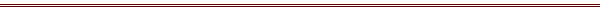 623840, Российская Федерация, Свердловская область, Ирбитский район, д. Гаёва, ул. Школьная, 17 тел.(34355) 3-14-36, эл. адрес: gaewski_dsad@mail.ru, сайт: gaevsad.uoirbitmo.ruПОЛОЖЕНИЕо педагогической диагностике муниципального дошкольного образовательного учреждения«Гаевский детский сад»ОБЩИЕ ПОЛОЖЕНИЯНастоящее Положение о педагогической диагностике (далее - Положение) МДОУ «Гаевский детский сад» (Далее ДОУ) разработано в соответствии с:Федеральным законом от 29.12.2012 № 273 - ФЗ «Об образовании в Российской Федерации»;Приказом Минобрнауки России от 17.10.2013 № 1155 «Об утверждении федерального государственного образовательного стандарта дошкольного образования» (далее ФГОС ДО);Приказом Министерства просвещения России от 31.07.2020 № 373«Об утверждении Порядка организации и осуществления образовательной деятельности по основным общеобразовательным программам – образовательным программам дошкольного образования»;Постановлением от 28 января 2021 г. № 2 «Об утверждении санитарных правил и норм СанПиН 1.2.3685-21 «Гигиенические нормативы и требования к обеспечению безопасности и (или) безвредности для человека факторов среды обитания»;Приказом Министерства Просвещения РФ от 25 ноября 2022 г. №1028 «Об утверждении Федеральной образовательной программы дошкольного образования;Приказом Министерства просвещения Российской Федерации от 24.11.2022 № 1022 «Об утверждении федеральной адаптированной образовательной программы дошкольного образования для обучающихся с ограниченными возможностями здоровья» (Зарегистрирован 27.01.2023 № 72149);Уставом ДОУ;Педагогическая диагностика (оценка индивидуального развития) – это механизм, позволяющий выявить индивидуальные особенности и перспективы развития ребенка дошкольного возраста, связанная с оценкой эффективности педагогических действий и дальнейшего планирования образовательной деятельности.Педагогическая диагностика является частью системы мониторинга динамики развития ребенка дошкольного возраста, образовательных достижений, основанная на методе педагогического наблюдения с включением инструментария педагогического наблюдения.Педагогическая диагностика представляет собой систему сбора, анализа, хранения и накопления образовательных результатов, обеспечивающих непрерывность и своевременную корректировку образовательного процесса.Оценка физического развития проводится инструктором по физической культуре. Оценка здоровья детей всех возрастных групп проводится медицинским работником, закрепленной за ДОУ детской поликлиникой в соответствии с договором.При необходимости проводится психологическая диагностика развития детей (выявление и изучение индивидуально-психологических особенностей детей) квалифицированными специалистами (педагогом- психологом, учителем-дефектологом, педагогом-психологом).Участие ребенка в психологической диагностике допускается только с согласия его родителей (законных представителей).1.9. Положение распространяется на деятельность всех педагогических работников ДОУ, осуществляющих профессиональную деятельность в соответствии с трудовым договором.1.6. Положение о педагогической диагностике принимается Педагогическим советом ДОУ и утверждается приказом заведующего.ОСНОВНЫЕ ЦЕЛИ И ЗАДАЧИ ПЕДАГОГИЧЕСКОЙ ДИАГНОСТИКИ (МОНИТОРИНГА)Цель педагогической диагностики - выявление индивидуально- личностного развития ребенка, определение эффективности педагогических действий для управления качеством педагогического процесса.Задачи:сбор информации об индивидуально-личностном развитии воспитанников по образовательным областям;проведение анализа изменений в развитии воспитанников;определение корректирующих мероприятий образовательного процесса в ДОУ;определение индивидуального маршрута для воспитанников ОВЗ, детей инвалидов, одаренных, особенностями развития.Результаты используются исключительно для решения следующих образовательных задач:индивидуализации образования (в том числе поддержки ребенка, построении его траектории или профессиональной коррекции особенностей его развития);оптимизации работы с группой детей;психологическое сопровождение и проведение квалификационной коррекции развития детей.ПРИНЦИПЫ СИСТЕМЫ ОЦЕНКИ:принцип последовательности и преемственности диагностики – проявляется в последовательном переходе от одних этапов, критериев и методов диагностики к другим по мере развития, обучения и воспитания личности, в поэтапном усложнении и углублении процесса диагностики;принцип доступности результатов для родителей (законных представителей) воспитанников, педагогов (непосредственно работающих с ребенком), обобщенной информации для различных групп потребителей (педагогический совет, экспертные комиссии);принцип прогностичности - проявляется в ориентации диагностической деятельности на коррекционную работу в «зоне ближайшего развития» дошкольников;принцип научности (диагностическая работа опирается на научные исследования, обосновывающие выбор изучаемых показателей, методы, сроки и организацию обследования);принцип этичности (диагностика проводится с соблюдением эстетических норм и правил);принцип оптимальности (минимальными усилиями должно быть получено достаточное количество диагностической информации);принцип непрерывности (педагогическая диагностика проводится на протяжении всего периода пребывания ребенка в детском саду);принцип динамичности (педагогический инструментарий позволяет в установленные краткие сроки провести педагогическую диагностику);принцип объективности, достоверности, полноты и системности информации об оценке индивидуального развития детей;принцип	открытости,	прозрачности	процедуры	оценки индивидуального развития детей;принцип соблюдения морально-этических норм при проведении процедур оценки индивидуального развития детей.ПРОЦЕДУРА	ПЕДАГОГИЧЕСКОЙ	ДИАГНОСТИКИ	В СООТВЕТСТВИИ С ФГОС ДОПедагогическая диагностика (оценка индивидуального развития) позволяет фиксировать уровень актуального развития дошкольника и оценивать его динамику; учитывает зону ближайшего развития ребенка по каждому из направлений; позволяет рассматривать весь период развития ребенка как единый процесс без условного разделения на разные возрастные этапы, при этом учитывает возрастные закономерности развития, опираясь на оценку изменений деятельности дошкольника; учитывает представленные в Программе целевые ориентиры, но не использует их в качестве основания для их формального сравнения с реальными достижениями детей.Педагогическая диагностика осуществляется во всех возрастных группах в течение времени пребывания ребенка в ДОУ  (с 7:30 до 17:30, исключая время, отведенное на сон, 2 раза в год в начале и в конце учебного года (сентябрь, май).Периодичность проведения педагогической диагностики ориентирована на изучение динамики развития ребенка и для повышения эффективности педагогической работы:при поступлении ребенка в учреждение (в течение двух месяцев);в начале (сентябрь) и в конце учебного года (апрель/май) – в целях определения динамики развития ребенка;в случаях обращения родителей (законных представителей) ребенка.Педагогическая диагностика осуществляется через наблюдение, беседы, продукты детской деятельности, специальные диагностические ситуации, организуемые воспитателями.Результаты оценки индивидуального развития ребенка вносятся воспитателями и специалистами ДОУ в сводные карты педагогической диагностики.По результатам педагогической диагностики воспитатели выявляют воспитанников, которые нуждаются в индивидуальном сопровождении (разработке ИОМ).ИНСТРУМЕНТАРИЙ ОЦЕНКИДля проведения педагогической диагностики используются авторские методики описанные в Образовательной программе дошкольного образования, Адаптированных образовательных программах дошкольного образования, разработанные ДОУ.В качестве основных методов, позволяющих выявить степень реализации программы и оценить уровень развития детей, в условиях ДОО используются: наблюдение, которое дополняется свободным общением педагога с детьми, беседами, играми, рассматриванием картинок; специально организованные диагностические занятия в период, определенный образовательной программой дошкольного учреждения для мониторинга; изучение продуктов деятельности детей; беседы с родителями.Обследование проводится обязательно в игровой форме.Наблюдение осуществляется педагогом во всех естественно возникающих образовательных ситуациях: в группе, на прогулке, во время прихода в ДО и ухода из него.По результатам педагогической диагностики (оценки индивидуального развития) заполняются индивидуальные карты развития ребенка и предоставляются воспитателями всех возрастных групп и специалистами ДОУ в методический кабинет.ОТВЕТСТВЕННОСТЬДолжностное лицо, осуществляющее педагогический мониторинг в ДОО, несет ответственность за:тактичное отношение к каждому ребенку во время проведения диагностических мероприятий;создание для каждого воспитанника ситуации успеха; ознакомление с итогами обследования воспитанников, соответствующих должностных лиц (в рамках их должностных полномочий);соблюдение конфиденциальности; качество проведения обследования воспитанников; доказательность выводов по итогам диагностирования воспитанников;оформление соответствующей документации по итогам проведения диагностических мероприятий в установленные сроки.КОНТРОЛЬКонтроль проведения педагогической диагностики (оценка индивидуального развития) осуществляется старшим воспитателем посредством следующих форм:проведение текущего контроля;организацию тематического контроля;проведение оперативного контроля;посещение занятий, организацию режимных моментов и других видов   деятельности;проверка документации.По итогам проведения контроля педагогам даются рекомендации, консультации, результаты освещаются на педагогических советах.ОТЧЕТНОСТЬВоспитатели всех возрастных групп, специалисты ДОУ в конце года сдают итоговый отчет по результатам проведения педагогических наблюдений и исследований с выводами старшему воспитателю.Заместитель заведующего осуществляет сравнительный анализ педагогической диагностики, делает вывод, определяет рекомендации педагогическому проектированию и зачитывает на итоговом педагогическом совете.ДОКУМЕНТАЦИЯМатериалы педагогической диагностики, пособия для ее проведения хранятся у педагогов. Обновляются по мере необходимости. Материалы итоговых отчетов педагогической диагностики для определения целевых ориентиров хранятся в методическом кабинете. Карты развития ребенка хранятся у педагогов в группе до окончания срока пребывания воспитанников в ДОУ. После отчисления воспитанников из ДОУ карты передаются на хранение в методический кабинет.ПРИНЯТО:                                             на заседании педагогического советаМДОУ «Гаевский детский сад»  Протокол №4                                                                                    от «30» августа  2023 г.УТВЕРЖДАЮ:                                             заведующий 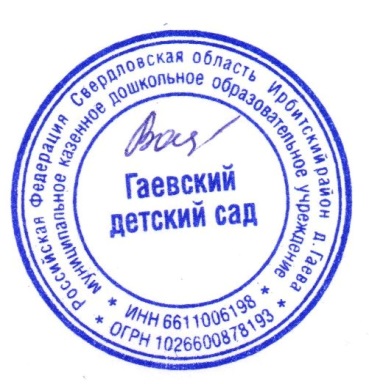 МДОУ «Гаевский детский сад»  ___________   Л. П. Ваганова                                                                                                                                                                                                                                                                                                                                                                                                                                                                                                                                                                                                                       Приказ  № 92- ОД                                                                    от  «31» августа 2023 г.                                   Ваганова Людмила ПетровнаПодписано цифровой подписью: Ваганова Людмила Петровна Дата: 2023.08.3115:30:01 +05'00'